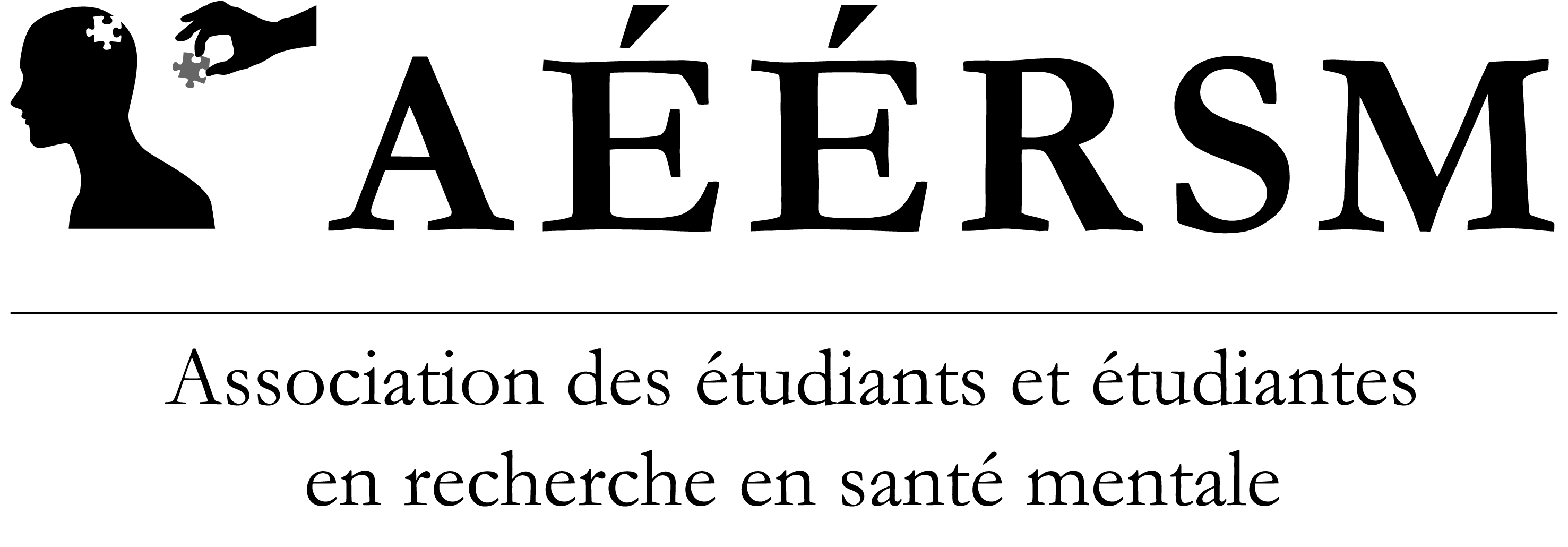 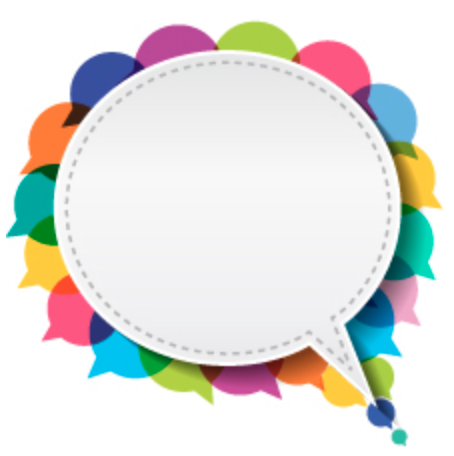 La recherche en commun : événement scientifique de l’Association des étudiantes et étudiants en recherche en santé mentale  Acte de colloque 2018Cette troisième édition de « La Recherche en commun » fut un franc succès. L’événement a su attirer entre 86 étudiants au cours de la journée. De plus, quelques chercheurs ainsi que le directeur du Centre de recherche de l’Institut universitaire en santé mentale de Montréal ont assisté à l’événement. Près d’une trentaine de résumés ont été soumis, desquels six ont été choisis pour fins de présentations orales. De plus, 29 étudiants de tous les niveaux (premier, deuxième et troisième cycle) ont présenté une affiche scientifique (4 hors concours). La journée a débuté à 13h00 par deux présentations étudiantes de 10 minutes suivi de 5 minutes de questions. Par la suite, Dr Steve Geoffrion a présenté son parcours de jeune chercheur. Entre 14h30 et 16h30 s’est par la suite tenue la séance de présentations affichées, où 25 affiches ont été évaluées par un comité de chercheurs et d’étudiants doctoraux. Par la suite, deux autres présentations orales étudiantes ont été faites. Pour finir, le Dr Jim Pfaus de l’Université Concordia (département de psychologie) a présenté ses travaux de recherche  sur les comportements et les déviances sexuels. Un jury composé d’étudiants gradués et de chercheurs a procédé à l’évaluation de la meilleure présentation affichée et orale. De plus, les étudiants assistant à l’événement se sont vus remettre deux coupons leur permettant de voter pour leur présentation affichée et orale « Coup de cœur ». À la fin de l’événement, le Centre de recherche de l’Institut universitaire en santé mentale de Montréal a remis un prix de 100$ pour la meilleure présentation affichée ainsi qu’un prix de 100$ pour la meilleure présentation orale, telles que votées par le jury. Un prix de participation au gagnant du prix « Coup de cœur » pour la meilleure présentation affichée et orale a aussi été remis. Un vins & fromages a eu lieu à la fin de l’événement, lors duquel les prix ont été remis. Annexe 1 : présentations orales et horaireLA RECHERCHE EN COMMUNLieu	DateIUSMM, 7401, rue Hochelaga, 3e Étage	Jeudi, 29 mars 2018Pavillon Bédard, Salle BE-322-18	13:00 à 18:00ProgrammeANNEXE 2 : PRESENTATIONS AFFICHEESAffiches scientifiques13:00 – 13:15Inscription - Mot de bienvenue13:15 – 13:30Présentation étudiante #1 : L’apprentissage de la peur par observation chez les enfants de 8 à 12 ansAlexe Bilodeau HouleÉtudiante à la maîtrise en psychologie, Université de Montréal13:30 – 13:45Présentation étudiante #2 : Impact de la maltraitance sur la dépression des jeunes adultes : le rôle des stratégies d’ajustement et de la réponse au stressChristina CantaveÉtudiante au doctorat en criminologie, Université de Montréal13:45 – 14:00Présentation étudiante #3 : Le projet Iso-Stress au Centre jeunesse de Montréal : la biologie du stress mise en pratiqueSophie MasséÉtudiante au doctorat en psychoéducation, Université de Montréal14:00 – 14:30Présentation invitée : Sérendipité : Steve – mécanicien « opportuniste »Steve Geoffrion, Ph.D.Professeur adjoint, École de psychoéducation, Université de MontréalChercheur, Centre de recherche de l’Institut universitaire en santé mentale de Montréal14:30 – 15:30Pause et session d’affiches scientifiques15:30 – 15:45Présentation étudiante #4 : La confiance cognitive chez le trouble obsessionnel-compulsifCatherine Ouellet-CourtoisÉtudiante au doctorat en psychologie, Université de Montréal15:45 – 16:00Présentation étudiante #5 : Interventions favorisant l’apprentissage de la gestion des symptômes cliniques d’un trouble mental grave en milieu de travail : résultats partiels d’une étude multicasDominique TherrienÉtudiant au doctorat en éducation, Université du Québec à Montréal16:00 – 16:15Présentation étudiante #6 : Utilisation des services de santé auditive et santé mentale des musiciens professionnelsJulie BarilÉtudiante au doctorat en santé publique, Université de Montréal16:15-17:15Présentation invitée : How early experience with sexual reward conditions sexual arousal and desireJames G. Pfaus, Ph.D.Professeur, Département de psychologie, Université ConcordiaChercheur, Center for Studies in Behavioral Neurobiology17:15 – 18:00Mot de la fin, remise des prix, et cocktail#PrésentateurTitre de l’afficheDirecteur1Sarah AtouiAssociations transversales entre l’activité physique, comportement sédentaire mesurés objectivement avec le sommeil chez des adultes canadiens déclarant de trouble de l’humeurBernard2Philippe Beauchamp-KerrImplications et modalités biopsychosociales sous-jacentes à la résonance de stress: relations entre les niveaux d’hormones de stress d’un observateur et de sa cible lors du Trier Social Stress Test (TSST)Lupien3Mélissa BeaudoinCaractérisation des présentations cliniques avant le diagnostic de schizophrénie selon l’âge et le sexe à partir d’une base de données médico-administrativeDumais4Michelle DewarThérapie cognitivo-comportementale (TCC) combinée ou conventionnelle pour les troubles d’anxiété généralisée (TAG) et panique avec agoraphobie (TPA) : Évolution longitudinale de la qualité de vieFortin5Siaka DoléAnalyse du temps de réaction chez des patients atteints du syndrome de Gilles de la Tourette durant une tâche de compatibilité stimulus-réponseLavoie6Renaud DufourHow Gender Roles Influence the Professional Quality of Life and Wellbeing at Work of Child Protection WorkersGuay7Jules DugréPersistency of cannabis use predicts violence following acute psychiatric dischargePotvin8Maxime FortinLes effets des psychothérapies du trouble de stress post-traumatique sur la qualité de vie auprès de la population civile: une méta-analyseFortin9Audrey FrancoeurStratégies d’engagement, faisabilité et impact potentiel d’une intervention de groupe cognitive comportementale pour la psychose au sein d’une équipe de suivi intensif dans le milieuLecompte10Catherine Hache-LabelleÉtude pilote portant sur la faisabilité, l’acceptabilité et l’impact potentiel d’une intervention de groupe sur les relations amoureuses pour jeunes hommes ayant un trouble psychotiqueLecompte11Gabriel Hains-MonfetteComparaison de l’activité physique et de la sédentarité mesurée objectivement dans un échantillon nationalement représentatif d’adultes atteints d’une ou de plusieurs maladie chroniques : une étude transversaleBernard12Jeff KobersyExposition à un événement traumatique et anxiété auto-rapportée chez les adultes en santéMarin13Sarah LeclaireSommes-nous des bons juges de notre stress? Marqueurs psychologiques et physiologiques de stress chez les jeunes adultes se disant 'zen' ou 'très stressés'Lupien14Josiane LamotheQuand le code blanc se transforme en trauma: Une analyse des facteurs associés à l’état de stress aigu chez les professionnels de la santé victimes d’agressionsGuay15Alexandre LebelA randomized controlled trial comparing Virtual Reality Therapy to Cognitive Behavioral Therapy in Schizophrenia with treatment refractory hallucinations: preliminary resultsDumais16Marie-Ève LeclercImpact à court-terme de l’implication d’un proche significatif dans une thérapie cognitivo-comportementale brève, sur les symptômes liés au trouble de stress post-traumatiqueFortin17Danie MajeurLa Nomophobie (« No Mobile Phone Phobia ») chez le jeune adulte varie en fonction du niveau de stress subjectifLupien18Maxime MariscalchiL’effet de l’attachement des enfants sur l’apprentissage par observation de la peurMarin19Simon Morand-BeaulieuThe impact of a cognitive-psychophysiological therapy on motor planning and execution in Tourette syndrome patientsLavoie20Marie-Ange PerraultImpact d’une thérapie cognitive comportementale et psychophysiologique sur la régulation de la tension musculaire et les tics persistants dans le syndrome de Gilles de la TouretteLavoie21Olivier Percie Du SertVirtual reality therapy for refractory auditory hallucinations in schizophrenia: a pilot clinical trialDumais22Clémence PeyrotQuelles sont les conséquences du stress sur l’extinction d’une peur conditionnée chez l’humain?Marin23Catherine RaymondLupien24Patrick Savard-KellyLa réalité des intervenants en centre jeunesse : stress, violence, résilience?Geoffrion25Yasmine ZerrougL’anxiété comme modulateur de la réponse électrodermale lors d’un apprentissage de peurpar observation chez les enfantsMarin